Znak sprawy: OCZ/ZP-8/2024	Ostrzeszów, 2024-06-05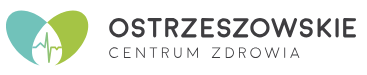 ZAMAWIAJĄCY:Ostrzeszowskie Centrum Zdrowia Sp. z o. o.Al. Wolności 4 63-500 Ostrzeszówzaprasza do udziału w postępowaniu prowadzonym w procedurze zapytania ofertowego na:dostarczeniu licencji na oprogramowanie umożliwiające uruchomienie standardu rachunku kosztów procedur medycznych w Ostrzeszowskim Centrum Zdrowia zgodnie z wytycznymi Rozporządzenia Ministra Zdrowia   (Dz. U. z 2020 r., poz. 2045)Postępowanie o udzielenie zamówienia prowadzone jest z wyłączeniem przepisów ustawy z dnia 11 września 2019 r. Prawo zamówień publicznych (t.j. Dz. U. z 2023r. poz. 1605), na podstawie zawartego w niej przepisu art. 2 ust. 1 pkt. 1 – wartość zamówienia jest mniejsza niż 130 000 złotych.W niniejszym postępowaniu komunikacja między Zamawiającym a Wykonawcami odbywa się przy użyciu Platformy on-line działającej pod adresem: https://platformazakupowa.pl/transakcja/936500  dalej jako: ”Platforma zakupowa”).Nazwa oraz adres ZamawiającegoOstrzeszowskie Centrum Zdrowia Sp. z o. o.Aleja Wolności 463-500 OstrzeszówREGON: 000 310 255NIP: 881-14-91-898województwo: wielkopolskiepowiat: ostrzeszowskiadres do korespondencji:Ostrzeszowskie Centrum Zdrowia Sp. z o. o.Aleja Wolności 463-500 Ostrzeszówtel. (62) 503 22 36, fax (62) 503 22 80 e-mail: przetargi@szpital.ostrzeszow.pl,strona www: www.szpital.ostrzeszow.pl, adres platformy:  https://platformazakupowa.pl/pn/szpital_ostrzeszow Opis przedmiotu zamówieniaPrzedmiotem zamówienia jest dostarczeniu licencji na oprogramowanie umożliwiające uruchomienie standardu rachunku kosztów procedur medycznych w Ostrzeszowskim Centrum Zdrowia zgodnie z wytycznymi Rozporządzenia Ministra Zdrowia  (Dz. U. z 2020 r., poz. 2045).Szczegółowy opis przedmiotu zamówienia został określony w załączniku nr 1Zamawiający nie dopuszcza składania ofert częściowych. Termin wykonania zamówieniaZamówienie musi zostać zrealizowane w terminie: Dokumenty wymagane w zapytaniu ofertowymWykonawca wraz z ofertą zobowiązany jest złożyć:Opis sposobu przygotowania ofertWykonawca może złożyć tylko jedną ofertę, która powinna być sporządzona przez Wykonawcę według treści postanowień niniejszego Zaproszenia.Ofertę, wraz ze stanowiącymi jej integralną część załącznikami, należy złożyć w formie elektronicznej, za pośrednictwem Platformy.Korzystanie z Platformy przez Wykonawcę jest bezpłatne.Na Platformie postępowanie prowadzone jest pod nazwą: ” https://platformazakupowa.pl/transakcja/936500 Wykonawca przystępując do postępowania o udzielenie zamówienia publicznego, akceptuje warunki korzystania z Platformy określone w Regulaminie zamieszczonym na stronie internetowej https://platformazakupowa.pl/strona/regulamin oraz uznaje go za wiążący.Opis sposobu przygotowania oferty:Oferta powinna być podpisana przez osobę upoważnioną do reprezentowania Wykonawcy, zgodnie z formą reprezentacji Wykonawcy określoną w rejestrze lub innym dokumencie, właściwym dla danej formy organizacyjnej Wykonawcy albo przez upełnomocnionego przedstawiciela Wykonawcy. W celu potwierdzenia, że osoba działająca w imieniu wykonawcy jest umocowana do jego reprezentowania, zamawiający żąda od wykonawcy odpisu lub informacji z Krajowego Rejestru Sądowego, Centralnej Ewidencji i Informacji o Działalności Gospodarczej lub innego właściwego rejestru. W celu złożenia oferty należy zarejestrować (zalogować) się na Platformie i postępować zgodnie z instrukcjami dostępnymi u dostawcy rozwiązania informatycznego pod adresem: https://platformazakupowa.pl/strona/45-instrukcje.jeżeli umocowanie dla osób podpisujących ofertę nie wynika z dokumentów rejestrowych, Wykonawca do oferty powinien dołączyć dokument pełnomocnictwa udzielonego przez osoby uprawnione i obejmujące swym zakresem umocowanie do złożenia oferty lub do złożenia oferty i podpisania umowy. Pełnomocnictwo powinno zostać złożone w oryginale, w postaci dokumentu elektronicznego podpisanego kwalifikowanym podpisem elektronicznym albo w elektronicznej kopii dokumentu poświadczonej notarialnie za zgodność z oryginałem przez notariusza przy użyciu kwalifikowanego podpisu elektronicznego;Przed upływem terminu składania ofert, Wykonawca może wprowadzić zmiany do złożonej oferty lub wycofać ofertę. W tym celu należy w systemie Platformy kliknąć przycisk „Wycofaj ofertę”. Zmiana oferty następuje poprzez wycofanie oferty oraz jej ponownym złożeniu. Instrukcja: https://platformazakupowa.pl/strona/45-instrukcje Maksymalny rozmiar jednego pliku przesyłanego za pośrednictwem dedykowanych formularzy do: złożenia, zmiany, wycofania oferty wynosi 150 MB natomiast przy komunikacji wielkość pliku to maksymalnie 500 MB.Zamawiający nie przewiduje zwrotu kosztów udziału w postępowaniu. Wykonawca ponosi wszelkie koszty związane z przygotowaniem i złożeniem oferty.W postępowaniu, wszelkie oświadczenia, wnioski, zawiadomienia oraz informacje przekazywane są za pośrednictwem Platformy. Za datę wpływu oświadczeń, wniosków, zawiadomień oraz informacji przesłanych za pośrednictwem Platformy, przyjmuje się datę ich zamieszczenia na Platformie.Ofertę, wraz ze stanowiącymi jej integralną część załącznikami, składa się pod rygorem nieważności w formie elektronicznej lub postaci elektronicznej za pośrednictwem Platformy, podpisaną kwalifikowanym podpisem elektronicznym, podpisem zaufanym lub podpisem osobistym.Kontakt z wykonawcąOsobą uprawnioną do kontaktu z Wykonawcami jest: Miejsce oraz termin składania ofertOfertę, należy złożyć za pośrednictwem Platformy zakupowej w terminie do dnia 2024-06-13 do godz. 10:00.Ochrona danych osobowychZamawiający oświadcza, że spełnia wymogi określone w rozporządzeniu Parlamentu Europejskiego i Rady (UE) 2016/679 z  27 kwietnia 2016 r. w sprawie ochrony osób fizycznych w związku z przetwarzaniem danych osobowych i w sprawie swobodnego przepływu takich danych oraz uchylenia dyrektywy 95/46/WE (ogólne rozporządzenie o ochronie danych) (Dz.Urz. UE L 119 z 4 maja 2016 r.), dalej: RODO, tym samym dane osobowe podane przez Wykonawcę będą przetwarzane zgodnie z RODO oraz zgodnie z przepisami krajowymi.Zamawiający informuje, że:administratorem danych osobowych Wykonawcy jest Ostrzeszowskie Centrum Zdrowia Sp. z o. o., Al. Wolności 4, 63-500 Ostrzeszów, Tel. 62 503 22 36e-mail: iod@szpital.ostrzeszow.pldane osobowe Wykonawcy będą przetwarzane w celu przeprowadzenia postępowania o udzielenie zamówienia publicznego pn. dostarczenie licencji na oprogramowanie umożliwiające uruchomienie standardu rachunku kosztów procedur medycznych w Ostrzeszowskim Centrum Zdrowia zgodnie z wytycznymi Rozporządzenia Ministra Zdrowia   (Dz. U. z 2020 r., poz. 2045) oraz w celu archiwizacji dokumentacji dotyczącej tego postępowania;odbiorcami przekazanych przez Wykonawcę danych osobowych będą osoby lub podmioty, którym zostanie udostępniona dokumentacja postępowania w oparciu o art. 18 oraz art. 74 ust. 1 ustawy Pzp;dane osobowe Wykonawcy będą przechowywane, zgodnie z art. 78 ustawy Pzp, przez okres 4 lat od dnia zakończenia postępowania o udzielenie zamówienia, a jeżeli okres obowiązywania umowy w sprawie zamówienia publicznego przekracza 4 lata, okres przechowywania obejmuje cały okres obowiązywania umowy.Wykonawca jest zobowiązany, w związku z udziałem w przedmiotowym postępowaniu, do wypełnienia wszystkich obowiązków formalno-prawnych wymaganych przez RODO i związanych z udziałem w przedmiotowym postępowaniu o udzielenie zamówienia. Do obowiązków tych należą:obowiązek informacyjny przewidziany w art. 13 RODO względem osób fizycznych, których dane osobowe dotyczą i od których dane te Wykonawca bezpośrednio pozyskał i przekazał Zamawiającemu w treści oferty lub dokumentów składanych na żądanie Zamawiającego;obowiązek informacyjny wynikający z art. 14 RODO względem osób fizycznych, których dane Wykonawca pozyskał w sposób pośredni, a które to dane Wykonawca przekazuje Zamawiającemu w treści oferty lub dokumentów składanych na żądanie Zamawiającego.Zamawiający informuje, że;udostępnia dane osobowe, o których mowa w art. 10 RODO (dane osobowe dotyczące wyroków skazujących i czynów zabronionych) w celu umożliwienia korzystania ze środków ochrony prawnej, o których mowa w dziale IX ustawy Pzp, do upływu terminu na ich wniesienie;udostępnianie protokołu i załączników do protokołu ma zastosowanie do wszystkich danych osobowych, z wyjątkiem tych, o których mowa w art. 9 ust. 1 RODO (tj. danych osobowych ujawniających pochodzenie rasowe lub etniczne, poglądy polityczne, przekonania religijne lub światopoglądowe, przynależność do związków zawodowych oraz przetwarzania danych genetycznych, danych biometrycznych w celu jednoznacznego zidentyfikowania osoby fizycznej lub danych dotyczących zdrowia, seksualności lub orientacji seksualnej tej osoby), zebranych w toku postępowania o udzielenie zamówienia;w przypadku korzystania przez osobę, której dane osobowe są przetwarzane przez Zamawiającego, z uprawnienia, o którym mowa w art. 15 ust. 1–3 RODO (związanych z prawem Wykonawcy do uzyskania od administratora potwierdzenia, czy przetwarzane są dane osobowe jego dotyczące, prawem Wykonawcy do bycia poinformowanym o odpowiednich zabezpieczeniach, o których mowa w art. 46 RODO, związanych z przekazaniem jego danych osobowych do państwa trzeciego lub organizacji międzynarodowej oraz prawem otrzymania przez Wykonawcę od administratora kopii danych osobowych podlegających przetwarzaniu), Zamawiający może żądać od osoby występującej z żądaniem wskazania dodatkowych informacji, mających na celu sprecyzowanie nazwy lub daty zakończonego postępowania o udzielenie zamówienia;skorzystanie przez osobę, której dane osobowe są przetwarzane, z uprawnienia, o którym mowa w art. 16 RODO (uprawnienie do sprostowania lub uzupełnienia danych osobowych), nie może naruszać integralności protokołu postępowania oraz jego załączników;w postępowaniu o udzielenie zamówienia zgłoszenie żądania ograniczenia przetwarzania, o którym mowa w art. 18 ust. 1 RODO, nie ogranicza przetwarzania danych osobowych do czasu zakończenia tego postępowania;w przypadku, gdy wniesienie żądania dotyczącego prawa, o którym mowa w art. 18 ust. 1 RODO spowoduje ograniczenie przetwarzania danych osobowych zawartych w protokole postępowania lub załącznikach do tego protokołu, od dnia zakończenia postępowania o udzielenie zamówienia Zamawiający nie udostępnia tych danych, chyba że zachodzą przesłanki, o których mowa w art. 18 ust. 2 rozporządzenia 2016/679.Załączniki :ZAPROSZENIE DO SKŁADANIA OFERTzwane dalej (Zaproszeniem)30 dni od daty udzielenia zamówienia.Odpis lub informacja z KRS lub CEIDGOdpis lub informacja z Krajowego Rejestru Sądowego lub z Centralnej Ewidencji i Informacji o Działalności Gospodarczej, w zakresie art. 109 ust. 1 pkt 4 ustawy Pzp, sporządzone nie wcześniej niż 3 miesiące przed jej złożeniem, jeżeli odrębne przepisy wymagają wpisu do rejestru lub ewidencji.Zał. nr 1 – oświadczenie WykonawcyWzór oferty na dostawyzał. nr 2 – wykaz funkcji Oświadczenie  - zobowiązanie Podmiotu udostępniającego zasobyZamawiający wymaga, aby wykonawcy załączyli na platformie zakupowej dokumenty wskazane w pkt. 3.  Joanna Ponitka - tel. (62) 503-22-31e-mail: joanna.ponitka@szpital.ostrzeszow.pltel. (62) 503-22-31NrNazwa załącznika1zał. nr 1 opis przedmiotu zamówienia2wzór umowy3Wzór oferty na dostawy4Zobowiązanie podmiotu udostępniającego zasoby5Oświadczenie o niepodleganiu wykluczeniu oraz spełnianiu warunków udziału6zał. nr 2 wykaz funkcji